EEE P802.11
Wireless LANsAbstractThis document describes the video traffic model for wireless display, video streaming and video conferencing for HEW SGRevisions IntroductionWe introduce the traffic models for the following three video applications based on information described in doc#13/1335Wireless displayVideo steamingVideo conferencingVideo Traffic ModelWireless Display (lightly compressed video) Traffic ModelWireless display is a single-hop unidirectional (e.g., laptop to monitor) video application. The video slices (assuming a slice is a row  of macroblocks) is generated at fixed slice interval. For example, for 1080p, the slice interval is 1/4080 seconds. The video slices are typically packizeded into MPEG-TS packets in wireless display application. But for HEW simulation, we will ignore the MPEG-TS packetization process and assume video slices are delivered to MAC layer for transmission directly.The traffic model for wireless display is modified from [TGad] with modifications below due to the fact that some parameters have dependency on video formats.ParametersSet IAT, MaxSliceSize according to video format as Table xx.Normal distribution parametersµ = 15.798 Kbytesσ = 1.350 Kbytesb = 300 MbpsAlgorithm for generating each video slice/packet Input: target bit rate in Mbps (p)Output: slice size in Kbytes (L): At each IAT, generate a slice size L with the following distribution: Normal(µ*(p/b), σ*(p/b))If L > MaxSliceSize, set L= MaxSliceSizeNote: the data rate increase from 1080p to higher resolution is not linearly scaling as the uncompressed data rate due to higher redundancy in the images at higher resolution. Similar argument applies to 3D video. A 100% incease is assumed for 4K video as compared to 1080p, and 50% bit rate increase for 3D from 2D video.Evaluation metricMAC throughput, latencyBuffered Video Steaming (e.g., Youtube, netflix) Traffic ModelUnlike wireless display, video streaming is generated from a video server, and tranverses multiple hops in the internet before arriving at AP for transmission to STA. It is a unidirectional traffic from the video server to the station.Typically, Video streaming application runs over TCP/IP protocol, and video frames will be fragmented at TCP layer before leaving the video server. Since these TCP/IP packets experiences different processing and queueing delay at routers, the inter-arrival time between these TCP/IP packets are not a constant despite the fact that video frames are generated at constant interval at the video application layer.STA Layering Model STA layering model is shown in Figure xx. Both AP and STA generate video frames at application layer. The video traffic goes through TCP/IP layer and then to MAC layer. The TCP protocol used for video streaming simulation is the same as other traffic model described in section x.x. of evaluation methdology document. 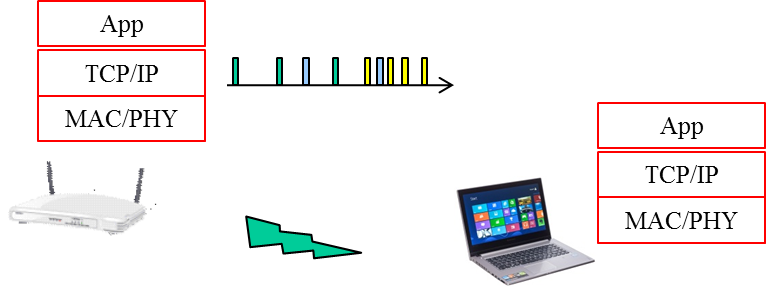 Figure xx Traffic layering modelVideo traffic generationThe video traffic from AP to STA is generated as follows.Step 1: At application layer, generate video frame size (bytes) according to Weibull distribution with the following PDF. 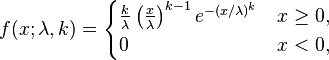 Depending on the video bit rate, the parameters to use are specified in Table x.Step 2: AT TCP layer, set TCP segment as 1500 bytes and fragment video pacekt into TCP segments.Step 3: Add network latency to TCP/IP packets when thse segments arrive at AP for transmission. The network latency is generated according to Gamma distribution whose PDF is shown below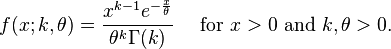 Where k=0.2463theta=55.928The mean of the latency with the above parameters is 14.834ms. To simulate longer or shorter network latency, scale theta linearly since mean of Gamma distribution is K*thetaIf network latency value is such that the packet arrives at MAC layer after the end of the simulation time, then re-generate another network latency value until the packet arrives at MAC within the simulation window.Evaluation metricsMAC throughput, latencyTCP throughput, latencyVideo Conferencing (e.g., Lync) Traffic ModelUnlike video conferencing where video traffic is unidirectional, video conferencing is two-way video traffic. The video traffic is generated at each station, send to AP, tranverse the internet and reach another AP and then send to the destination.Station layer model 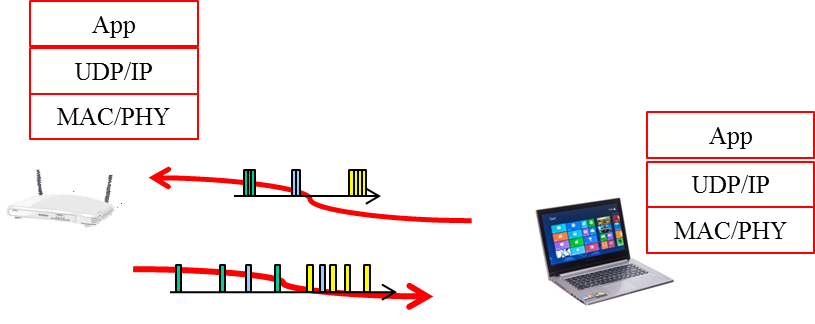 Because the traffic from AP to station has experienced network jiter, it can be modelled the same way as the traffic model of video streaming. For the traffic sent from Sation to AP, since the traffic has not experienced network jitter, it is a periodic traffic generation as the first two steps described in video streaming.Video traffic generationTraffic model from AP to station: use the same model as video streaming. Traffic model from station to AP: use the first two steps in video streaming traffic modelEvaluation metricsMAC throughput,  latencyReferences11-13/486, “HEW video traffic modeling” Guoqing Li et al, (Intel) [1] 11-13-1162-01-hew-vide-categories-and-characteristics[2] 11-13-1059-01-hew-video-performance-requirements-and-simulation-parameters[3]11-09-0296-16-00ad-evaluation-methodology.doc[4] Rongduo Liu et al., “An Emperical Traffic Model of M2M Mobile Streaming Services ”, International conference C on Multimedia information networking and security, 2012[5] JO. Rose, “ Statistical properties of MPEG video traffic and their impact on traffic modeling in ATM systems ”, Tech report, Institute of CS in University of Wurzburg[6] Savery Tanwir., “A survey of VBR traffic models”, IEEE communication surveys and tutorials, Jan 2013[7] Aggelos Lazaris et al., “A new model for video traffic originating from multiplexed MPEG-4 videoconferencing streams”, International journal on performance evaluation, 2007[8]  A. Golaup et al., “Modeling of MPEG4 traffic at GOP level using autoregressive process”, IEEE VTC, 2002[9] K. Park et al., “Self-Similar network traffic and performance evaluation”, John Wiley&Son, 2000[10] M Dai et al., “A unified traffic model for MPEG-4 and H.264 video traces”, IEEE Trans. on multimedia, issue 5 2009.[11]  L Rezo-Domninggues et al., “Jitter in IP network: A cauchy approach”, IEEE Comm. Letter, Feb 2010[12] Hongli Zhang et al., “Modeling Internet link delay based on measurement”, International conference on electronic computer technology, 2009.HEW SG Simulation ScenariosHEW SG Simulation ScenariosHEW SG Simulation ScenariosHEW SG Simulation ScenariosHEW SG Simulation ScenariosDate:  November 10, 2013Date:  November 10, 2013Date:  November 10, 2013Date:  November 10, 2013Date:  November 10, 2013Authors and ContributorsAuthors and ContributorsAuthors and ContributorsAuthors and ContributorsAuthors and ContributorsNameCompanyAddressPhoneEmailGuoqing LiIntel2111 NE 25th Ave, Hillsboro, OR 97124503/712-2089Guoqing.c.li@intel.comYiting LiaoIntelDmitry Akhmetov IntelRobert StaceyIntelCarney WilliamSony Electronics16530 Via Esprillo 
San Diego, CA, 92127+1 858 774 9865William.carney@sony.comKåre AgardhSony MobileNya Vattentornet 221 88 LundSweden+46 (10) 801 3618kare.agardh
@sonymobile.comHideyuki SuzukiSony Corporation2-10-1 Osaki 
Shinagawa-ku,
Tokyo, 141-8610+81 (50) 3750 2715hideyukia.suzuki
@jp.sony.comLachlan MichaelSony Corporation16530 Via Esprillo, MZ 7032San Diego, CA 92127+1-858-942-8848 (Office) Lachlan.Michael@jp.sony.comRevisionCommentsDateR0Initial draft templateOct 30thR1R2R3Video format Inter-arrival time (IAT)MaxSliceSizep 1080p601/4080 seconds92.160 Kbytes3004K UHD (3840x2160) 60fps1/8100 seconds 184.320 Kbytes6008K UHD (7680x4320) 60fps1/16200 seconds368.640 Kbytes12001080p60 3D1/4080 seconds92.160 Kbytes450Video bit rate lamdak10Mbps347500.80998Mbps278000.80996Mbps208500.80994Mbps139000.80992Mbps695368.640 Kbytes